ÅRSPLAN FOR GARD BARNEHAGE SA2023 – 2024(Godkjent i SU 27.09.2023)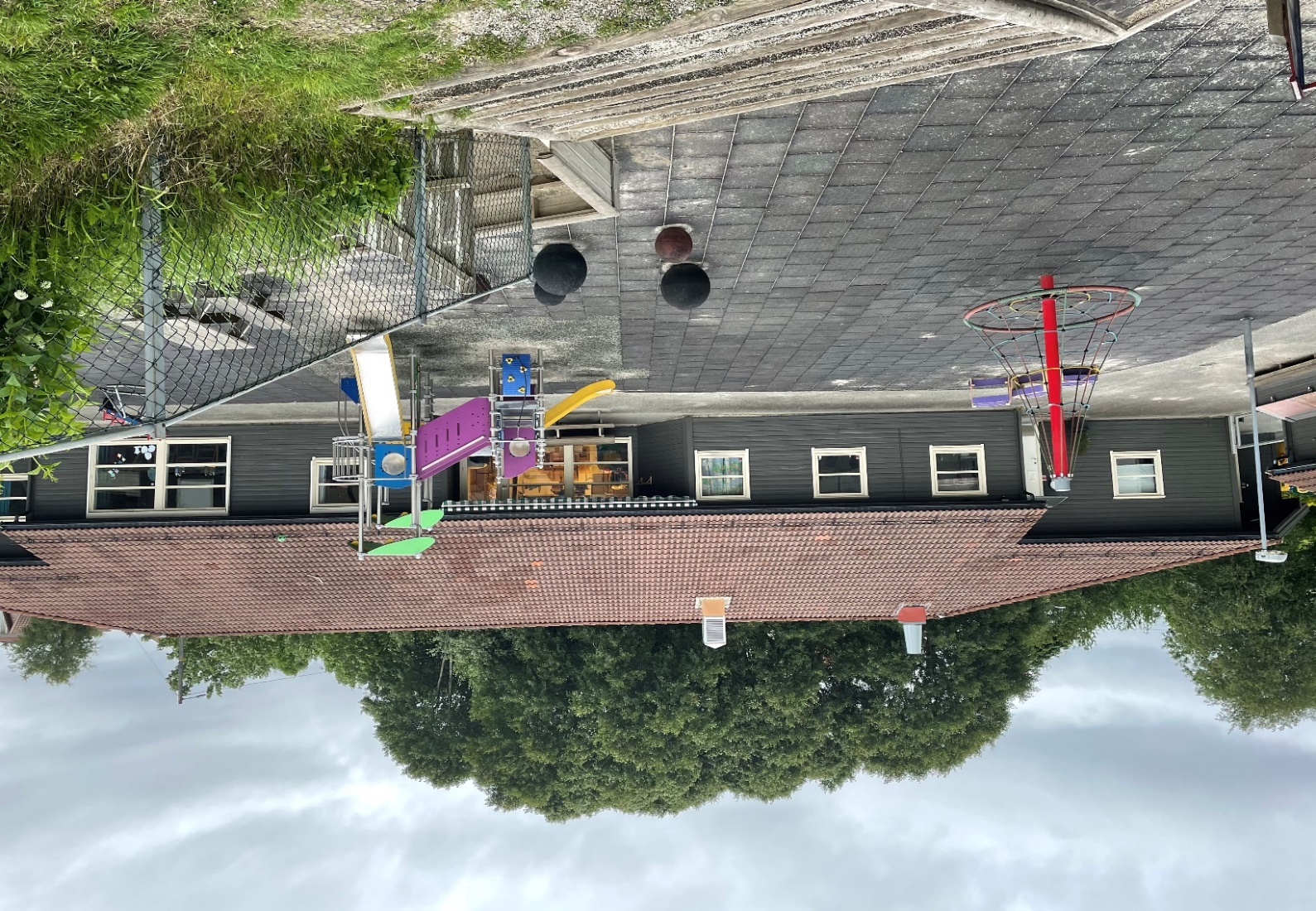 PRESENTASJON AV GARD BARNEHAGE SAGard foreldrelagsbarnehage ble åpnet 31.07.94 som en 3 avdelings foreldre eid andelsbarnehage med 50 plasser for barn i alderen 0-6 år.24.04.2012 ble barnehagen gjort om til et samvirkeforetak i henhold til lov om samvirkeforetak- juni 2011, og skiftet da navn til Gard barnehage SA.Barnehagen har egne vedtekter for samvirkeforetaket, og for barnehagen Gard barnehage har en 0-2 års avdeling, en avdeling med barn fra 2-6 år og en avdeling med barn fra 2 til 5 år. Vi forholder oss til nasjonal pedagog og bemanningsnorm.Barnehagen har ved behov ekstraressurser fra kommunen tilknyttet barn med spesielle behov.Foreldrene er organisert i driften av barnehagen i form av verv i styre og komiteer.Barnehagens inntekter består av kommunalt tilskudd og foreldrebetaling.VISJON OG VERDIERSTYRET OG KOMITEERStyret:Består av fem foresatte, en ansatt og daglig leder. Daglig leder har møte og uttalerett, ikke stemmerett. Styrets medlemmer velges for minimum 2 år av gangen. Styret har blant annet ansvar for budsjett, bemanning og pedagogisk innhold.Styret innkaller til årsmøte i april hvert år der alle medlemmene får anledning til å uttale seg, og få innsikt i barnehagens drift.Samarbeidsutvalget:Består av tre foresatte og to ansatte.Utvalget skal ta seg av saker som kommer fra andre foresatte og saker som angår barnehagen. Godkjenne årsplan. Eventuelt arrangere temakvelder for foreldrene.DugnadskomiteenBestår av mins to foresatte. Komiteen har ansvar for å arrangere dugnader for alle foresatte minst to ganger i året.Retningslinjer for dugnadsdeltagelse står i barnehagens vedtekter som alle får ved tildeling av plass i barnehagen. SosialkomiteenBestår av minst to foresatte. De har ansvaret for å arrangere sosiale arrangementer i forbindelse med jul og sommer.Oppslag over hvem som er med i de forskjellige komiteene vil til enhver tid henge på avdelingene.HOVEDMÅLSETTNINGERRAMMEPLANEN – SOSIAL KOMPETANSE – KOMPETANSEPROGRAMMET VERKTØYKASSEN – REGIONAL SPRÅKSATSNING.Rammeplan for barnehagerMålet med rammeplanen er å gi personalet i barnehagen en forpliktende ramme for planlegging, gjennomføring og vurdering av barnehagens virksomhet. Rammeplanen retter seg derfor mot:• Barnehagens personale, som et redskap for planlegging, dokumentasjon og vurdering• Foresatte, for å gi innsikt i barnehagens virksomhet og mulighet til medvirkning og medbestemmelse • Barnehageeiere, som kan fastsette retningslinjer for lokal tilpasning av rammeplanen, og som har ansvar for at den enkelte barnehage har de nødvendige rammebetingelsene• Kommunen, som har ansvar for å føre tilsyn med at alle barnehagene i kommunen driver en tilfredsstillende pedagogisk virksomhet i samsvar med lov og forskrifter PROGRESJONSPLAN FAGOMRÅDENE KOMMUNIKASJON, SPRÅK OG TEKSTProgresjon 1 til 2 åringenProgresjon 3 til 4 åringenProgresjon 5 til 6 åringenNÆRMILJØ OG SAMFUNNProgresjon 1 til 2 åringenProgresjon 3 til 4 åringenProgresjon 5 til 6 åringenKROPP, BEVEGELSE OG HELSEProgresjon 1 til 2 åringenProgresjon 3 til 4 åringenProgresjon 5 til 6 åringenKUNST, KULTUR OG KREATIVITETProgresjon 1 til 2 åringenProgresjon 3 til 4 åringenProgresjon 5 til 6 åringen NATUR, MILJØ OG TEKNOLOGIProgresjon 1 til 2 åringenProgresjon 3 til 4 åringenProgresjon 5 til 6 åringenANTALL, ROM OG FORMProgresjon 1 til 2 åringenProgresjon 3 til 4 åringenProgresjon 5 til 6 åringenETIKK, RELIGION OG FILOSOFIProgresjon 1 til 2 åringenProgresjon 3 til 4 åringenProgresjon 5 til 6 åringenSosial kompetanseVI ØNSKER AT BARNA SKAL FÅ ET POSITIVT SELVBILDEDette får vi ved å:Gi barna positiv tilbakemelding på det de gjørHa et godt samspill mellom barn/barn, barn/voksen og voksen/voksenGi barna oppgaver som de kan mestre, oppmuntre til nye oppgaver og utfordringerVI ØNSKER AT BARNA SKAL BLI TRYGGE OG HARMONISKEDette får vi ved å: Vise omsorg, trøste og hjelpe – primærkontaktGi rosSette grenserVise nærhet og varmeHa faste rutinerAlltid ha en voksen tilgjengeligVI ØNSKER OG HJELPE BARNA I SOSIALISERINGSPROSESSENDette gjør vi ved å:Lære barna normer/regler/verdier i det miljøet vi lever iLære barna og tilpasse seg andreVære gode rollemodellerVI ØNSKER Å GI BARNA HUMOR OG GLEDEDette gjør vi ved å:Ha en åpen og raus toneVise livsgledeBruke humorKompetanseprogrammet verktøykassenFra januar 2014 til våren 2016 har Gard barnehage deltatt i Kompetanseprogrammet verktøykassen. Dette var et 3-årig prosjektarbeid i regi og samarbeid med Haugesund kommune som består i å forbedre personalets pedagogiske arbeid, og styrke personalet på følgende områder:- Barn med atferdsvansker- Tilknytning- Lek og samspill- Barnehage/hjem samarbeid- ObservasjonHovedmålet med programmet er at barnehagen skal sitte igjen med praktiske verktøy knyttet til temaene som gjennomgås.Personalet har pr. 2023 implementert mye av pedagogikken i verktøykassen i sitt daglige arbeide i barnehagen, og vil etter planen fortsette med dette i årene som kommer.Regional språksatsningBarnehagen er en viktig arena for barn språkutvikling. Her kan barna møte andre barn og voksne gjennom lek, samsoll og ulike aktiviteter som kan bidra til å utvikle barnas språk (Rammeplanen, 2017).De første årene av barns liv har stor betydning for språkutviklingen. Dersom barn har et godt ordforråd og god begrepsforståelse i førskolealder, øker sannsynligheten for god språkutvikling og gode skoleprestasjoner senere (Kunnskapsdepartementet, 2019).Gard barnehage har fra høsten 2021 blitt med i regional språksatsning gjennom lesesenteret og universitetet i Stavanger. Satsningen vil ha en ramme på 3 til 4 år og kjernekomponenter vil være: Flerspråklig utvikling.Voksenrollen, relasjon og samspill.Språkmiljø (fysisk og visuelt).Lekens betydning for utvikling av språk.Tidlig innsats.Hensikt og mål: At alle barn skal ha gode språkferdigheter ved skolestart.Øke kompetansen hos de ansatte i forhold til arbeid med flerspråklig utvikling.Sette barnehagen i bedre stand til å igangsette pedagogiske- og språktiltak.Tidlig identifisering av barn som trenger ekstra tilrettelegging, eventuelt videre henvisning.Styrke barnehagens utvikling av gode språkmiljøer for alle barn.FORELDRESAMARBEIDForeldre og barnehage har et felles ansvar for barnets utvikling, derfor er det viktig med en trygg og god kommunikasjon med barnets foresatte.Målet med samarbeidet er å sikre at alle foreldre opplever at barnet har en trygg og god hverdag i barnehagen - og en følelse av at deres barn blir sett og hørt. Personalet skal gi foreldrene jevnlige tilbakemeldinger ang. barnets dag i barnehagen. Vi slår av en prat ved levering og henting og har da mulighet til å gi og få den informasjonen vi trenger for at barnet skal ha det best mulig. Kidplan blir brukt til beskjeder mellom hjemmet og barnehagen.Vi vil også ha foreldremøter, foreldresamtaler og andre arrangementer der foreldrene inviteres. BARNS PSYKOSOIALE BARNEHAGEMILJØ01.01.2021 komme det et nytt kapittel i barnehageloven som handler om psykososialt barnehagemiljø: §41 Nulltoleranse og forebyggende arbeid. Barnehagen skal ikke godta krenkelser som for eksempel utestenging, mobbing, vold, diskriminering og trakassering. Alle som arbeider i barnehagen, skal gripe inne når et barn i barnehagen utsettes for slike krenkelser. Barnehagen skal forebygge tilfeller hvor barn ikke har et trygt og godt barnehagemiljø ved å arbeide kontinuerlig for å fremme helsen, trivselen, leken og læringen til barna.I Gard barnehage er alle de ansatte innført i dette og vi har rutiner for hva vi gjør hvis vi opplever at et barn blir krenket av andre barn eller av ansatte i barnehagen. Vi har fokus på at alle barn skal bli sett og hørt for den de er.BARNS MEDVIRKNING"Barn i barnehagen har rett til å gi uttrykk for sitt syn på barnehagens daglige virksomhet. Barn skal jevnlig få mulighet til aktiv deltagelse i planlegging og vurdering av barnehagens virksomhet. Barnets synspunkt skal tillegges vekt i samsvar med dets alder og modenhet." Barnehagelovens § 3Personalet i Gard barnehage vil jobbe for at barna skal føle seg trygge på at de kan få påvirke sin egen dag i barnehagen. De skal få oppleve å bli sett og hørt, og at deres meninger og uttrykk blir tatt på alvor. Personalet skal gripe fatt i barnas nysgjerrighet og interesser, og i den grad det lar seg gjøre- bygge videre på disse.For å gjennomføre dette må vi:- Se hvert enkelt barn og gi anerkjennelse for dets tanker og meninger.- Ta barnas innspill med i planlegging.- Tilrettelegge for et godt foreldresamarbeid.- Fremme positive handlinger som stimulerer til inkludering og vennskap.LIKESTILLINGBarnehagen skal fremme likeverd og likestilling uavhengig av kjønn, funksjonsevne, seksuell orientering, kjønnsidentitet og kjønnsuttrykk, etnisitet, kultur, sosial status, språk, religion og livssyn. Barnehagen skal motvirke alle former for diskriminering og fremme nestekjærlighet. Personalet må reflektere over egne holdninger for best mulig å kunne formidle og fremme likeverd og likestilling. (Rammeplanen, 2017).Gard barnehage skal være med på å gi barna egen integritet og trygghet. Vi skal legge til rette for at barna kan ta valg uavhengig av kjønn, -gutter og jenter skal ha like muligheter. Vi vil legge til rette for at alle barn får samme mulighet til å delta i alle aktiviteter som barnehagen setter i gang. Barnas lek skal ikke være avhengig av kjønn m.m., men av barnets eget ønske og behov.- Ta barnas innspill med i planlegging- Tilrettelegge for et godt foreldresamarbeid- Fremme positive handlinger som stimulerer til inkludering og vennskapLEKLeken har en sentral plass i barnas liv. Å leke er å kunne forandre verden til noe annet, lek er på liksom og for moro. Gjennom leken skjer en allsidig utvikling for barnet. Det å leke er faktisk det beste barn vet, og vi legger derfor stor vekt på lek i barnehagen. I leken utvikler barna fysiske og motoriske ferdigheter så vel som sosiale og språklige. Å hjelpe barn til å bli gode lekepartnere, vil også bety at de får utvikle sin sosiale kompetanse. I Gard barnehage har vi fokus på lek gjennom små lekegrupper, frilek, tilstedeværende voksne og det fysiske miljøet rundt barna. Vi organiserer rom, tid og ulikt materiell for å inspirere til ulike typer lek. Vi veileder barna når det er behov for det og vi er bevisste på vår egen rolle og deltakelse i leken.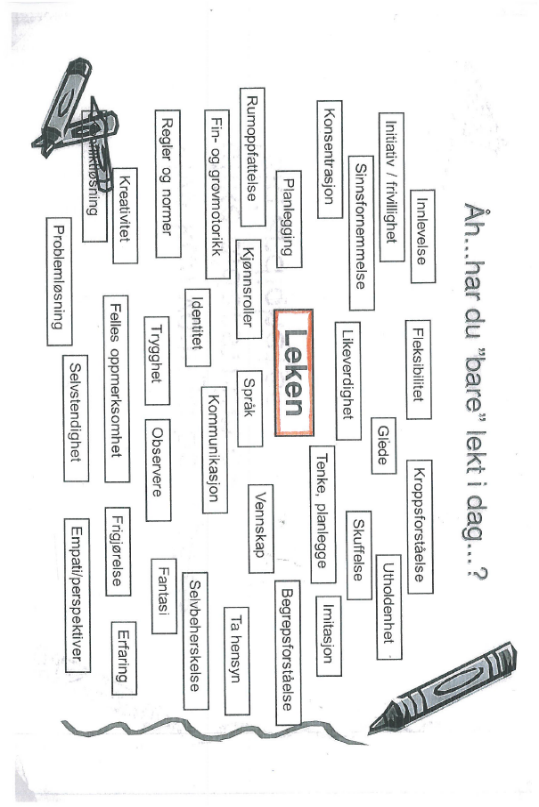 MANGFOLD OG GJENSIDIG RESPEKTBarnehagen skal fremme respekt for menneskeverdet ved å synliggjøre, verdsette og fremme mangfold og gjensidig respekt. Barnehagen skal vise hvordan alle kan lære av hverandre og fremme barns nysgjerrighet og undring over likheter og forskjeller. Barnehagen skal bidra til at alle føler seg sett og anerkjent for den de er (Rammeplanen, 2017).I Gard barnehage er vi bevisste på de ulike kulturene vi har representert hos oss, og gjør oss kjent med deres verdier, livssyn og kultur. Vi jobber aktivt med barn som har minoritetsspråklig bakgrunn for at de skal bli språkstimulert og lære seg godt norsk før skolestart. I tillegg til den daglige språkstimuleringen i lek, under måltid, påkledning og lignende legger vi til rette for språkgrupper med fokus på norskopplæring. Her vil opplegg knyttet til språksatsningen vi er med på komme til godt nytte.DANNINGDanning handler om å få et aktivt og bevisst forhold til omgivelsene og å reflektere over det en gjør i samspill med andre. Danning er en forutsetning for meningsdanning, kritikk og demokrati. Barn må få utfordringer, muligheter til å utvikle kunnskaper og ferdigheter og støtte for å handle omsorgsfullt og gjøre etisk begrunnede valg. Gjennom utforsking og samtale om verden og fenomener skaffer barn seg kunnskap og innsikt på mange områder. Danning er en kontinuerlig prosess som er tett sammenvevd med og danner grunnlaget for omsorg, lek og læring.I Gard barnehage har vi gode rutiner som gjør hverdagen trygg og forutsigbar for barna, og vi vokse er gode rollemodeller. Vi jobber kontinuerlig med hva som er rett og galt, og vi er lydhøre for hva barna sier og mener.OMSORGOmsorg er en forutsetning for barnas trygghet og trivsel, og for utvikling av empati og nestekjærlighet. Barnehagen skal gi barna mulighet til å utvikle tillit til seg selv og andre. I barnehagen skal alle barna oppleve å bli sett, forstått, respektert og få den hjelp og støtte de har behov for. Barnehagen skal aktivt legge til rett for omsorgsfulle relasjoner mellom barna og personalet og mellom barna, som grunnlag for trivsel, glede og mestring. Personalet skal arbeide for et miljø som ikke bare gjør barna til mottakere av omsorg, men som også verdsetter barnas egne omsorgshandlinger (Rammeplanen, 2017).Omsorg handler om å få litt ekstra tid, et fang å sitte på, en hånd å holde i og et godt og bekreftende blikk. Det kan være å møte tydelige voksne, og forutsigbare rammer. Det kan være å leke med venner, ha gode fysiske rom eller mange muligheter til variert aktivitet. Det kan være å få en klem av vennen din når du kommer i barnehagen. Omsorg er når atmosfæren er god, og det er et varmt «klima» i barnehagen. Omsorg ligger til grunn for alt vi gjør.I Gard barnehage skal alle barna hver dag møtes med godhet og raushet, og de skal møte voksen som bryr seg om dem. Vi prøver å møte hvert enkelt barn ut fra sitt ståsted, og at barnets stemme blir hørt og tatt hensyn til. Vi er opptatt av å se hvert enkelt barn, hva de er opptatt av og hva vi kan gjøre for å gjøre dagene i barnehagen best mulig. Vi har gode relasjoner til hvert enkelt barn og vi samarbeider tett med foresatte for å kunne ivareta barna på best mulig måte.LÆRINGI barnehagen skal barna oppleve et stimulerende miljø som støtter opp om deres lyst til å leke, utforske, lære og mestre. Barnehagen skal introdusere nye situasjoner temaer, fenomener, materialer og redskaper som bidrar til meningsfull samhandling. Barnas nysgjerrighet, kreativitet og vitebegjær skal anerkjennes, stimuleres og legges til grunn for deres læringsprosesser. Barna skal få undersøke, oppdage og forstå sammenhenger, utvide perspektiver og få ny innsikt. Barna skal få bruke hele kroppen og alle sanser i sine læringsprosesser. Barnehagen skal bidra til læringsfellesskap der barna skal få bidra i egen og andres læring (Rammeplanen, 2017).I Gard barnehage har vi gode samtaler med barna, de får oppgaver tilpasset sin alder og vi oppmuntrer dem til å mestre. Vi har tall og bokstaver synlig på avdelingen sammen med bilder som inspirerer til samtaler og undring. Vi stimulerer til nysgjerrighet og vi bygger videre på interesser barna har.PEDAGOGISK DOKUMENTASJONBarnehagen ønsker å synliggjøre det vi gjør i praksis gjennom pedagogisk dokumentasjon, dvs. vi viser det arbeidet som gjøres. Vi henger opp bilder, tegninger, malerier og andre produkter barna har laget. Vi legger aktivt ut bilder på kidplan fra aktiviteter og hverdagen. Vi lager månedsplaner som foresatte har tilgang til i kidplan.FORUT BARNEAKSJONHvert år tilbyr Forut et pedagogisk opplegg for barnehager. Her har vi film, sang, mat oppskrifter, forming/ tegning, plakater til informasjon. Veiledningshefte for de ansatte med ulike forslag og ideer. Dette er et engasjerende tema som barna våre liker. Det er realistiske historier som gir læring og kunnskap om en annen kultur, likheter og ulikheter.  Vi avslutter opplegget med en basar i barnehagen. Pengene går til Forut barneaksjon.OPPSTART NYE BARNVi har gode rutiner for oppstart av nye barn. Vi starter allerede på våren før nytt barnehageår med et foreldremøte der vi informerer om barnehagen, snakker om trygghetssirklene og hvor viktig foreldreaktiv tilvenning er for å gjøre overgangen fra hjemmet til barnehagen best mulig. Foresatte får informasjon om avdelingen barnet skal starte på, de får treffe de ansatte og en perm med informasjon og papirer som skal fylles ut med seg hjem. Nye barn vil få tilbud om å komme på flere besøksdager i løpet av våren. Vi henviser også til våre nettsider hvor barnehagens årsplan, vedtekter og annen relevant informasjon ligger. Vi tilbyr oppstarts samtaler til alle nye barn. FØRSKOLEGRUPPENEn dag i uken samles de eldste barna til førskolegruppe. I denne gruppen har vi fokus på skoleforberedende aktiviteter og vennskap. Vi avslutter året med busstur til Rex garden.Rim og regler, takt og rytmeSangerLyttetrening, høytlesing, fortelle historier og gjenfortelling.TegningSelvstendighetstrening (toalett og påkledning)Skolegårdsleker som hoppe tau, sangleker, fotball og regellekerFormer, mønster og kjenne til ulike førmatematiske begreperØve på å skrive navnet sittRekke opp hånden, vente på tur, ta imot felles beskjederPsykologisk førstehjelp, røde og grønne tankerTARKUS –Trygg trafikkOVERGANG SKOLE – BARNEHAGEHaugesund kommune har utarbeidet et veiledningshefte for overgang mellom barnehage, skole og SFO. Denne planen er også utgangspunkt for vårt arbeid med førskolegruppen. Gard barnehage har et tett samarbeid med Gard skole som er barnehagens nærskole. På våren bruker vi lokalene til SFO sammen med førskolegruppen. Sammen med foresatte og skolene legger vi til rette for at barna skal få en trygg og god overgang fra barnehagen til skolen. Muligheter til å glede seg til å begynne på skolen, og få oppleve at det er en sammenheng mellom barnehagen og skolen.Ved behov eller ønske fra foresatte, blir det gjennomført overgangssamtaler mellom barnehagen, skolen og foresatte. Her bistår PPT og BUP hvis de er inne i bildet.TRADISJONERHøstfest – vi handler grønnsaker eller høster, og lager deilig grønnsaksuppe. Vi pynter avdelingene med noe barna har med seg. (blomster, blader, grønnsaker og lignende)Høstutstilling/forut aksjon– vi lager kunst som vi stiller ut, selger lodd og kaker, dere foreldre blir invitert. Pengene går til Forut som har prosjekter rundt om i verden. Dette året har Forut prosjekt i Sierra Leone Lucia/lysfest – Luciatog for barna i barnehagen. Foreldre er invitert til å se på og spise lussekatter med oss. Julevandring – de eldste barna er på julevandring i kirken, der de dramatiserer julebudskapet.Juleverksted – vi bruker 3 dager til juleverksted. Barna fordeles i grupper på ulike stasjoner. Vi lager julepynt, julepresanger og baker.Nissefest – vi kler oss i nisseklær, spiser grøt, går rundt juletre og kanskje kommer nissen med noe godt til oss.Karneval – vi kler oss ut, leker, danser, slår katta ut av sekken og spiser pølser.Påskefrokost - foreldre og søsken blir invitert til å spise påskefrokost med oss i barnehagen.Påskevandring – i forbindelse med påsken er de eldste barna invitert på påskevandring i kirken. Der er vi med og dramatiserer påskebudskapet.17. mai feiring – vi går i øvelsestoget til Gard skole/lager eget tog, etterpå har vi leker og spiser pølser i barnehagen.Mål:Vi skal ha et godt språkmiljøBarna skal oppleve glede og nysgjerrighet ved å utvikle og mestre ulike kommunikasjonsformerVi skal stimulere til språklig bevissthet, og utvikle symbol og begrepsforståelsenHvaBli kjent med eventyrene Bukken Bruse, skinnvotten og GullhårBli kjent med sine egne og andres følelser og behovBli kjent med rim, regler og sanger i hverdagenStøtte i språk og kommunikasjonLegge til rette for et variert språkmiljøBidra til å bruke språket til å skape relasjoner, delta i lek og konfliktløsningHvordanBruke konkreter og gjentagelse over tidVi hjelper barna med å sette ord på og formidle sine egne og andres følelser og behovVi bruker rim, regler og sanger aktivt i hverdagenVi bruker bilder, bøker, konkreter og kroppsspråk som støtte i kommunikasjon med barnaVi setter ord på det vi gjør og ser i hverdagenVi bruker korte og enkle beskjeder, setter ord på følelser og gir språklig støtte i lekenHvaSkape et variert språkmiljø ved å bruke språket og kommunisere med hverandreBevisstgjøring på bruk av språket i konfliktsituasjoner, og sette ord på følelserLegge til rette for deltagelse i rollelek, og lære seg lekekoderHvordanBruke rim og reglerLese bøker og eventyrDramatisering ved bruk av konkreterSang og bevegelseslekerSamtale om felles opplevelser hver dagOppmuntre barna til å fortelleHvaSkape et variert språkmiljø ved å bruke språk og kommunikasjon med hverandreØke barnas interesse for skrift og talespråkTrene på hevde sine meninger, lytte til hverandre og vente på turHvordanMøte ordbilder, bokstaver, tall og andre symboler på avdelingenFast førskolegruppe der det jobbes med skoleforberedende aktiviteterLære å rekke opp hånden når enn skal si noeTrene på å kjenne igjen navnet sittSpille spill, lotto og memoryRim og reglerLeke med ordMål:Bli kjent med samfunnet gjennom opplevelser og erfaringer i nærmiljøetBli kjent med den samiske kulturenBarna skal få oppleve at de er en aktiv part og at de må bidra til fellesskapet i barnehagen, samtidig som de blir respektert og møtt på egne behovHvaBli kjent med samfunnet gjennom opplevelser, turer og erfaringer i nærmiljøet til barnehagenOppmuntres til å medvirke i egen hverdag og utvikle tillit til deltagelse i samfunnetBli kjent med samisk kultur og levesett, og andre tradisjoner vi har i NorgeHvordanBli godt kjent i og rundt barnehagenLegge til rette for at barna får medvirke i hverdagenMarkere samefolkets dag, høre på joik, se film, smake samisk mat og lignende.Markere 17 mai, se fargene i flagget, synge 17 mai sanger og gå i 17 mai togHvaBesøke barnehagens nærmiljøErfare at vi er likeverdige uavhengig av kjønnDelta i felleskapetMarkere samenes nasjonaldag og 17 maiHvordanBesøke Haraldsstøtten, fiskerne i byen, biblioteket og butikkenPersonalet jobber for at alle barn i barnehagen skal føle seg inkludert og akseptert uavhengig av kjønnFargelegge det norske flagget, lære sanger og gå i togMarkere samefolkets dag med joik, film sang og matHvaVidereføre besøk rundt i nærmiljøetBesøke ulike skolerBarna skal erfare at de har medvirkning, og er en del av et demokratisk samfunnAlle skal føle seg inkludert og akseptertErfare at alle mennesker uansett alder, kjønn og forutsetninger inngår og bidrar til fellesskapet i barnehagenHvordanBesøke brannstasjonen, museum og billedgalleriPåskevandring og julevandring i kirkenAlle skal bli sett og hørt, men de skal også få erfare at de ikke alltid kan få gjennomslag for det de vil og det de menerMål:Ha et inne og utemiljø som inviterer og inspirerer til fysisk aktivitetGi alle barn mulighet for fin- og grovmotoriske aktiviteter og utvikling ut fra behov, interesse og mestringsnivåVariert og sunt kostholdHvaKlare å vaske hender selv ved hjelp av en voksenEr aktiv deltagende i av- og påkledningKan spise selv og drikke av tutekopp/koppVise følelser og begynne å sette ord på demErfare utelek i all slags værVidereutvikle motoriske ferdigheter, kroppsbeherskelse, koordinasjon og fysiske egenskaperVise interesse for å smøre maten sin selvPotte og toalettreningVi tilbereder sunn og variert matBarna skal få måltidsglede og fellesskapsfølelseBidra til at barna utvikler et bevisst forhold til retten til å bestemme over egen kropp og respektere andres grenserHvordanVi legger til rette for selvstendighetstreningVi viser og setter ord på følelser ved hjelp av kroppsspråk og bilderUtelek i all slags vær i alle årstiderVi går turer i ulikt terreng, har hinderløype og legger til rette for grovmotorisk og finmotorisk lekVi innarbeider gode vaner for hygieneVi bruker bøker, samtale og lek for å gjøre barna bevisste i forhold til retten å bestemme over egen kropp og respektere andres grenserVi har et variert kostholdHvaHa glede over å være ute i all slags værØve på blyant og pinsettgrepTrene på å velge påleggFokus på av og påkledningBruke nærmiljøet for å gi barna varierte opplevelserSelvstendighet ved håndvask og toalettbesøkHvordanTurer i variert terrengHinderløypeFaste tider/rutiner for toalettbesøk og håndvaskBruke tallerken og kniv under måltidLegge til rette for formingsaktiviteter og veiledning under disseHvaVære selvstendig under toalettbesøkBedre kontroll på finmotorikkenFysiske utfordringer – grov og finmotoriskUtfordre egne grenserSelvstendig av og påkledning, hva skal vi ha på ossRegellekerHvordanOppmuntre til å tørke seg selv etter toalettbesøkLegge til rette for å klare å kle på seg selv og avpasse etter værGå lengre turerKlipping og liming under formingsaktiviteterØve på å hoppe tau, spille ball og snekreMål:Vi skal innrede og ha utstyr som gir mulighet for kreativ lek og aktiviteterVi skal introdusere barna for et utvalg av formingsmateriell, ulike teknikker og uttrykkBarna skal få erfaringer innenfor musikk, dans, drama og teaterHvaVi inspirerer, engasjerer og er kreative sammen med barna inne og uteBli kjent med mangfoldet av tradisjoner, og kunst- og kulturuttrykk fra fortid og santidHvordanBarna får erfaring med tegning og malingSanseopplevelserMusikk, dans og dramaEventyr, rim, regler og sangerVi sørger for at barna har tilgang til bøker, bilder, instrumenter, variert lekeutstyr, materiell og verktøy for skapende virksomhet og lekMarkere høytider og samenes nasjonaldagHvaKunne fargeneSangleker, rollelek, drama og utkledningGlede over egen kulturell tilhørighetKunne bruke ulike typer formingsmateriell og gjenbruke HvordanKlippe, fargelegge, lime, perle og maleBygge med legoUlike eventyrUtvide repportoaret innen musikk, kunst og kulturHva Videreutvikle fra de forgående stadierOpptre, framføre noe selvBesøke museum og billedgalleriHvordanUlike musikkopplevelserDramatisere eventyrUtkledning i forhold til rollerSanger med mer tekstLage ulike instrumenterMålBarna skal få oppleve glede og undring i naturenFå grunnleggende innsikt i natur, miljøvern og samspill som skjer i naturenBarna skal få erfare hvordan teknikk kan brukes i leken og i hverdagslivetHvaOppleve glede og undring over naturens mangfoldLa barna få kjennskap til dyr og dyrelivLa barna få kjennskap til enkel teknologBruke sanser og undre segHvordanLegge til rette for varierte opplevelser uteVære ute vær dag, og få erfaring med ulikt værDe voksne skal være gode rollemodeller og vise respekt og varsomhet i naturenErfaring med bruk av i Pad, musikk gjennom høyataler og lignendeHvaFå kjennskap til årstideneBli introdusert for kildesorteringFå kunnskap om dyr, insekter, fisk, blomster/veksterEnkle fysikkforsøkHvordanAktiviteter i forhold til væretForming med snø, demninger og vannPlukke blomster og annet naturmateriellHvaLære om solsystemet og naturfenomenerGjenbrukKjemi og fysikkforsøkHvordanOppgaver som stimulerer nysgjerrighetInnhente materialer til gjenbrukBruke faktabøker og faktainformasjon sammen med barnaMålUtvikle barns matematiske kompetanse gjennom lek, styrte aktiviteter og spontane hverdagsaktiviteterGi barna mulighet til å utforske og leke med tall, former og mønstreHvaLegge til rette for at barna kan utforske og leke med tall, former og mønstreLa barna få være med på ulike styrte og spontane hverdagsaktiviteterBruke ulike matematiske begreperHvordanIntrodusere barna for tallrekkenBruke tall og telling i naturlige situasjonerBruke sanger, rim og regler med matematisk innholdBli kjent med formene trekant,firkant og sirkelBruke ulike puttebokserBygge tårnPusle puslespillSortere lekerBegreper som lite, mellom stor, over, under osv.HvaKjenne til tallKjenne til sirkel, firkant og trekantKjenne igjen farger og vite hva de heterHvordanBruke reglen fem små apekatterForm og farge jaktPerle etter mønsterKonstruksjonslekKimslekSamling om de ulike årstiden, måned og ukedagTellesangerHvaKjenne til ukedagene, månedene og årstideneKunne tallrekken til 10Kjenn til bokstaver og tallKjenn igjen symbol på terningForstå sammenheng mellom tall og mengdeHvordanSpille spillBruke rim og reglerUlike oppgaver om tall og former på førskolegruppenButikklekSortering/ryddingMålOppleve respekt for sin kultur og religionTilegne seg samfunnets grunnleggende verdierFå kjennskap til ulike tradisjoner og høytiderTilegne seg empati og utvikle gode og nære relasjoner til andre menneskerOppleve anerkjennende voksne som gir rom for at barna skal få medvirke i sin egen utviklingOppleve voksne som inspirerer og inviterer til undringHvaMarkere høytiderBarna skal bli sett og hørtFå omsorgTilegne seg vaner for normal skikk og brukOppleve annerkjennelse fra voksneHvordanMarker de ulike høytiden vi harOppleve annerkjennelse fra voksneVoksen som er observante på barnas kroppsspråk og mimikkHjelpe barna til å vise godhet for hverandreErfare det å dele med andre, gjenkjenne følelser og ta egne valgVoksne som er observante på kroppsspråk og mimikkGi rom for å undre oss sammenHvaSette grenser for selg selvRespektere hverandreVise empati og være bevisst på at egne handlinger påvirker andreBle kjent med andre kulturerBli kjent med høytider og tradisjonerTrene på å tenke gjennom tingVære nysgjerrigHvordanSamtaler og bøker rundt vennskapØve på og si nei og stopp for å sette grenser for seg selvØve på å sette seg inn i andres situasjon Tydelige voksne og grenser som setter tydelige beskjederTilstedeværende voksneHvaUtvikle ferdigheter og interesserVære mot andre som du vil de skal være mot degFå erfaring med problemløsningSelvstendig tenkingUndre seg over liv og død for eksempelSamtaler og spørsmålHvordanLegge til rett for undring og samtalerGi kunnskap om at vi er forskjellige og at det er bra for fellesskapet at vi er ulikeVoksne er til stede for barna, forebygge og forhindre, hjelpe til i konflikterLegge til rett for gode leksituasjoner og gode relasjoner